Сергиевские огнеборцы ликвидировали  огонь в п. Нива25.02.2021 года в 12 часов 13 минут на пульт связи пожарно-спасательного отряда  № 40 (м.р. Сергиевский) государственного казенного учреждения Самарской области «Центр по делам гражданской обороны, пожарной безопасности и чрезвычайным ситуациям»  по системе 112  поступило сообщение о пожаре по адресу:  п. Нива, ул. Степная д. 16.  В 12 часов 13 минут на пожар был выслан: Пожарный расчет пожарно-спасательного отряда №40 ПСЧ №109 с. Сергиевск в количестве 3 человек. По прибытию на место вызова в 12 часов 50 минут при проведении разведки было установленно , что по указанному адресу горит надворная постройка с легковым автомобилем ВАЗ 2112 г/н В 073 НЕ 763 рег., на общей площади 30 кв.м. На тушение пожара было подано  1 ствол «Б»,  1 единица пожарной техники, 3 человека  личного состава. Благодаря оперативному реагированию и слаженным действиям пожарных в 12 часов 55 минут была объявлена локализация пожара, а в 13 часов 02 минуты пожар был ликвидирован. Погибших и пострадавших нет.  Причина возгорания устанавливается..Уважаемые жители Самарской области! Государственное казенное учреждение Самарской области «Центр по деламгражданской обороны, пожарной безопасности и чрезвычайным ситуациям» обращается к Вам: во избежание возникновения пожара соблюдайте требования пожарной безопасности. В случае обнаружения пожара звоните по телефону «01», «101» или по единому номеру вызова экстренных оперативных служб «112».Инструктор противопожарной профилактики ПСО №40 Екатерина   Амшонкова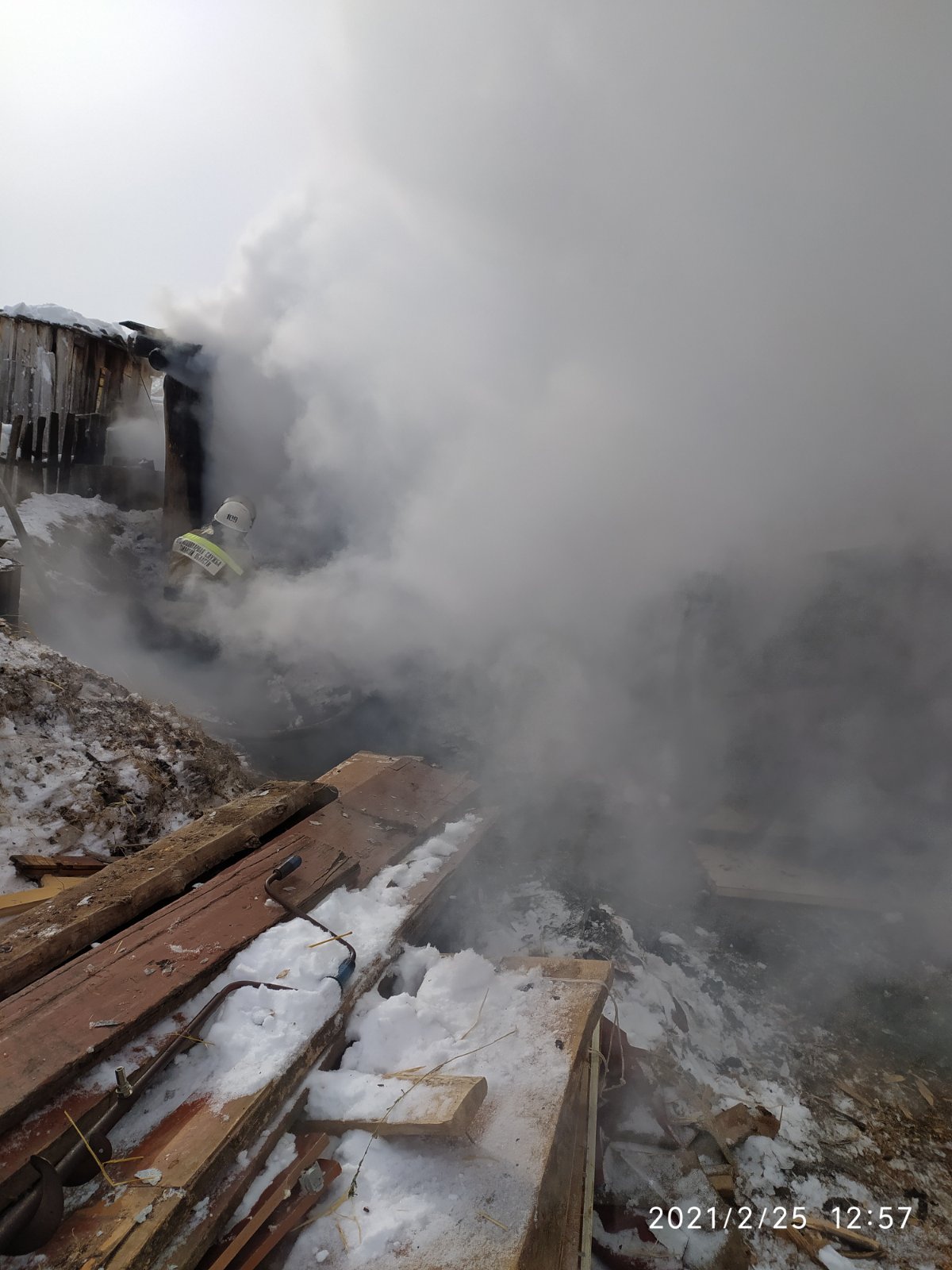 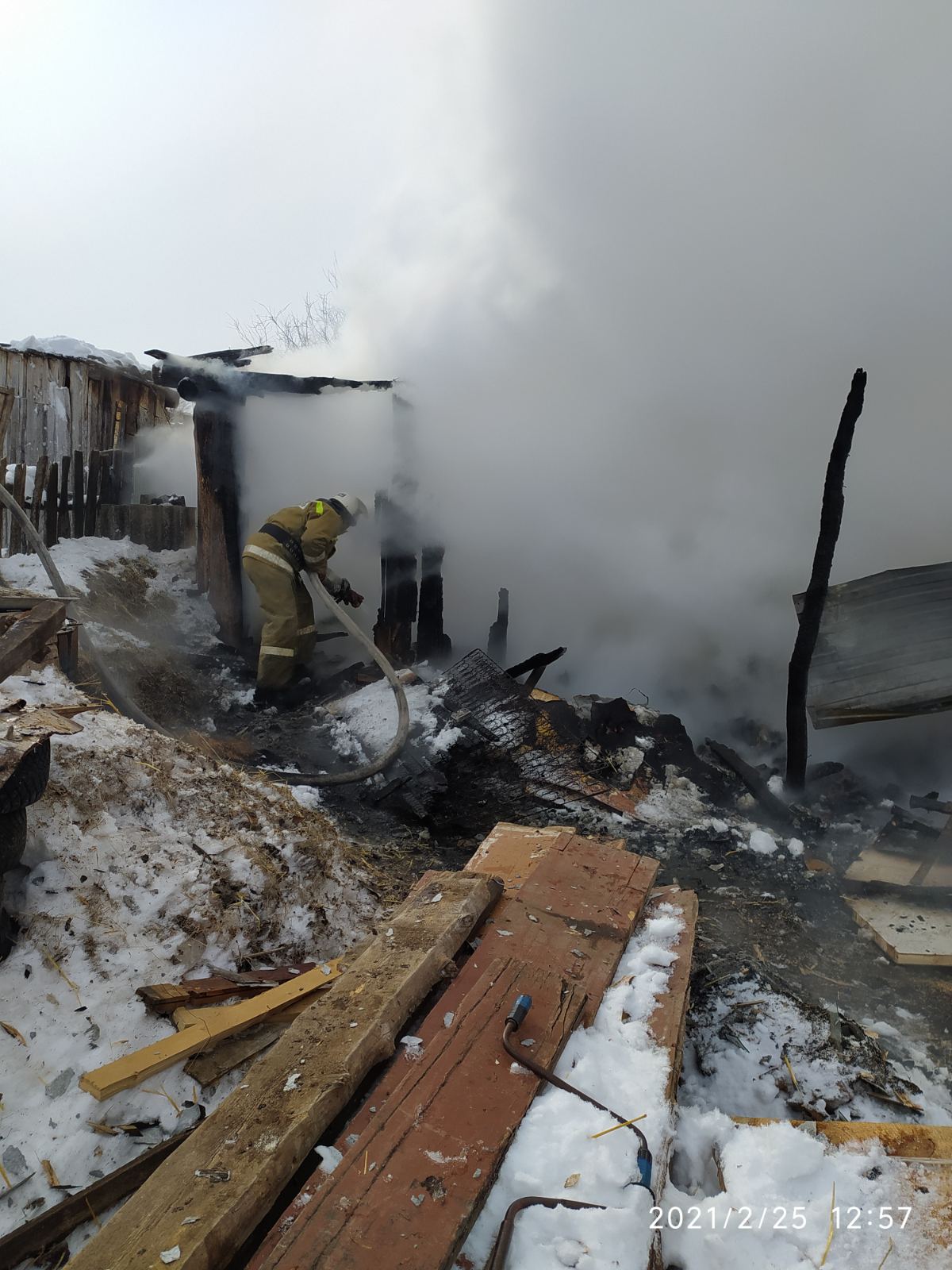 